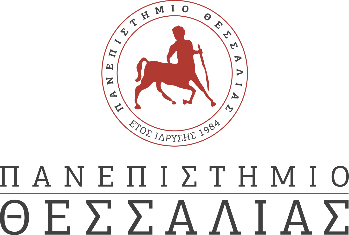 ΠΡΟΓΡΑΜΜΑ ΑΝΟΙΧΤΩΝ ΘΥΡΩΝ 2023ΠΑΙΔΑΓΩΓΙΚΟ ΤΜΗΜΑ ΔΗΜΟΤΙΚΗΣ ΕΚΠΑΙΔΕΥΣΗΣΔ/νση: Αργοναυτών και Φιλελλήνων, ΒόλοςΠέμπτη 09/03/2023 10:00-10:30 Γενική εισήγηση σχετική με το ΠΘ, προπτυχιακές και μεταπτυχιακές σπουδές και Erasmus (Αίθουσα Βέμη) 10:30-11:30 (4 ομάδες των 20 ατόμων εκάστη). Μέγιστος Αριθμός Μαθητών 80/ώρα Ομάδα Α:  Τα Μαθηματικά στο ΠΤΔΕ (Αίθουσα Εργαστηρίου Φυσικών Επιστημών)Ομάδα Β: Οι Γλώσσες στο ΠΤΔΕ (Αίθουσα Πρακτικής, Κουμουνδούρου 4) Ομάδα Γ:  Οι ΤΠΕ στο ΠΤΔΕ (Εργαστήριο ΕΤΑΕΛ)Ομάδα Δ: Η Μουσική στο ΠΤΔΕ (Αίθουσα Σκουβαρά)Ομάδα E: Διαπολιτισμική εκπαίδευση και Κοινωνικές Ανισότητες στην Εκπαίδευση (Αίθουσα Εργαστηρίου Εκπαίδευσης και Επικοινωνίας σε Πολυπολιτισμικά Περιβάλλοντα)11:30-12:30 (4 ομάδες των 20 ατόμων εκάστη). Μέγιστος Αριθμός Μαθητών 80/ώρα Ομάδα Β:  Τα Μαθηματικά στο ΠΤΔΕ (Αίθουσα Εργαστηρίου Φυσικών Επιστημών)Ομάδα Γ: Οι Γλώσσες στο ΠΤΔΕ (Αίθουσα Πρακτικής, Κουμουνδούρου 4) Ομάδα Δ:  Οι ΤΠΕ στο ΠΤΔΕ (Εργαστήριο ΕΤΑΕΛ)Ομάδα Α: Η Μουσική στο ΠΤΔΕ (Αίθουσα Σκουβαρά)Ομάδα E: Διαπολιτισμική εκπαίδευση και Κοινωνικές Ανισότητες στην Εκπαίδευση (Αίθουσα Εργαστηρίου Εκπαίδευσης και Επικοινωνίας σε Πολυπολιτισμικά Περιβάλλοντα)12:30-13:30 (4 ομάδες των 20 ατόμων εκάστη). Μέγιστος Αριθμός Μαθητών 80/ώρα Ομάδα Γ:  Τα Μαθηματικά στο ΠΤΔΕ (Αίθουσα Εργαστηρίου Φυσικών Επιστημών)Ομάδα Δ: Οι Γλώσσες στο ΠΤΔΕ (Αίθουσα Πρακτικής, Κουμουνδούρου 4) Ομάδα Α:  Οι ΤΠΕ στο ΠΤΔΕ (Εργαστήριο ΕΤΑΕΛ)Ομάδα Β: Η Μουσική στο ΠΤΔΕ (Αίθουσα Σκουβαρά)Ομάδα E: Διαπολιτισμική εκπαίδευση και Κοινωνικές Ανισότητες στην Εκπαίδευση (Αίθουσα Εργαστηρίου Εκπαίδευσης και Επικοινωνίας σε Πολυπολιτισμικά Περιβάλλοντα)